１ＰＣＢ使用安定器について安定器は、照明器具の裏側に設置され、電灯のちらつきを安定させる装置のことで、蛍光灯安定器、ナトリウム灯安定器、水銀灯安定器があります。下の写真に示す電気機器が安定器です。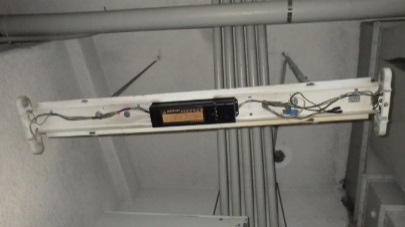 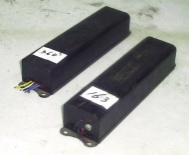 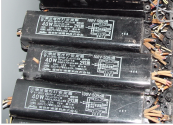 調査のポイントと注意点昭和５２年（１９７７年）３月以前に建築された建物は、ＰＣＢ使用安定器が設置された可能性があります。次のような場所から見つかっておりますので、調査票への回答の際に注意してください。・天井裏や壁際・梁事務室の天井裏や工場の壁際・梁にPCB使用安定器が設置されている場合があります。照明設備を更新した施設においてもPCB使用安定器が残置されている可能性があります。・照明器具内LEDランプに交換している場合においても、器具内にPCB使用安定器が残置されている場合があります。・エレベータエレベータの照明にもPCB使用安定器が使用されている可能性があります。・敷地内の屋外灯や建物外壁・屋上の照明敷地内の屋外灯や建物外壁・屋上の照明にもPCB使用安定器が使用されている可能性があります。・屋外・屋内の倉庫、電気室等の機械室等過去に回収・保管されたPCB 使用安定器は、屋外・屋内の倉庫、電気室等の機械室等、普段邪魔にならない場所に保管されている可能性があります。・無人の施設の照明等利用されていない事業所、工場施設等に保管・使用されている可能性があります。調査をする際には、次のポイントを確認してください。＜チェックポイント＞□  建物内だけでなく、屋外の照明も確認しましたか。　　　→　屋外の街路灯の調査が漏れている可能性があります。□　建物の建築年度は把握していますか。→　建築年度によっては、ＰＣＢ使用安定器が設置されている可能性があります。□  照明器具は、全数調査していますか。（サンプル調査ではないですか。）→　同じ部屋の中の安定器でも、同一のものが使われているとは限らないので、　　全数調査を実施する必要があります。□  機械室、倉庫、資材置き場など、照明器具の設置場所をすべて確認しましたか。　　　→　普段人が入らない所の調査が漏れている可能性があります。□  倉庫等の中に、中身が不明の容器はありませんでしたか。□  廃棄記録が確認できない照明器具はありませんか。□  照明器具の取換え時には、安定器の取外しを確認していますか。　　　→　古い安定器のみ残置されている可能性があります。記入者情報　　　　　　　　　　　　　　　　　　　設問１．照明器具(蛍光灯、水銀灯、ナトリウム灯を指します。)の有無について次の①、②の施設における照明器具の使用状況について、該当する回答の□に印をつけてください。①　昭和５２年３月以前に建てられた全ての建物（ビル、倉庫等）②　昭和５２年３月以前に設置された屋外照明設備現在も使用中である　　　　　　　設問２へ過去に使用していたが、現在は撤去している　　　　設問３へ使用履歴がない　　　　　　　　調査終了です①、②の施設がない　　　　　　調査終了です設問２．照明器具の交換工事について昭和52年３月以前に建てられた建物の照明器具及び屋外の照明器具の交換工事の実施について、該当する回答の□に印をつけてください。 照明器具の交換工事を実施した　　　      設問３へ 実施していない　　　　　　　　　　　　　設問５へ設問３．取り外した照明器具について　 ①　現在の照明器具の保管・処分状況について該当する回答の□に印をつけてください。 保管しているものがある　　　　　　　　　設問３の②へ 全て処分した　　　　　　　　　　　　　　設問５へ②　取り外した照明器具の安定器について、ＰＣＢを使用していたか該当する回答の□に印をつけてください。※ＰＣＢ使用・不使用の判別方法については、別紙を参照してください。 ＰＣＢを使用していた又は使用不明　　　　　設問４へ　 ＰＣＢを使用していない　　　　　　　　　　設問５へ設問４．保管している機器について　　①　保管している機器の台数を記載してください。・ＰＣＢを含有している安定器　　　　　　　　　　　　　台・ＰＣＢを含有しているか不明の安定器　　　　　　　　　台②  県に対して「ＰＣＢ廃棄物等の保管及び処分の状況等届出書」を提出しているかどうか該当する回答の□に印をつけてください。 届出している　　　　　　　　設問５へ 届出していない　　　　　　　設問５へ設問５．昭和５２年３月以前に設置されたままの照明器具について　（現在照明器具を設置していない場合や、昭和５２年４月以降に、全ての照明器具を交換している場合は、調査終了です。）　　昭和５２年３月以前に設置された照明器具の安定器については、ＰＣＢ使用安定器が含まれているかどうか調査を行う必要があります。 ＰＣＢを使用していた　　　　　　　　設問６へ ＰＣＢを使用していない　　　　　　　調査終了です設問６．保管している機器について　　①　 保管している機器の台数を記載してください。・ＰＣＢを含有している安定器　　　　　　　　　　　　　台・ＰＣＢを含有しているか不明の安定器　　　　　　　　　台②  県に対して「ＰＣＢ廃棄物等の保管及び処分の状況等届出書」を提出しているかどうか該当する回答の□に印をつけてください。 届出している　　　　　　　　　　　　 届出していない記入年月日平成　　　年　　　月　　　日平成　　　年　　　月　　　日平成　　　年　　　月　　　日平成　　　年　　　月　　　日事業所名事業所住所〒〒〒〒事業所住所記入者氏名電話番号－　　 　－電気工事業者又はビルメンテナンス会社事業者名電気工事業者又はビルメンテナンス会社住所電気工事業者又はビルメンテナンス会社担当者氏名電話番号　　　－　　　 －